 Keski-Karjalan Diabetesyhdistys Ry.             Jäsentiedote  1/2017		      1(2)                     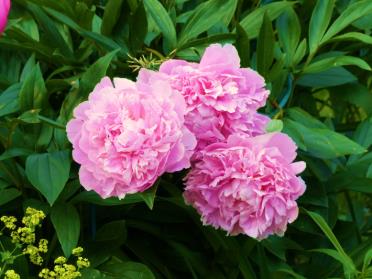 Juhlava tervehdyksemme Sinulle yhdistyksemme jäsen!Kevätkokous pidetään 26.3.2017 klo 13.00 Rääkkylän kunnanviraston valtuustosalissa         Kinnulantie 1. Esillä sääntömääräisten asioiden lisäksi uuden hallituksen jäsenen valinta ja ansioituneiden         jäsentemme huomioiminen 40-vuotisjuhlassa. Kahvitarjoilu. Tervetuloa!40- vuotisjuhla on su 30.4.2017 klo 13,00 Kiteen Ev. Kansanopiston juhlasalissa,        Opistontie 7. Juhlaan sisältyy konsertti, jossa esiintyvät  tenori Jorma Koponen ja pianisti Tuula Tiainen.  Juhla  päättyy  täytekakkukahveihin. Toivotamme yhdistyksen jäsenet puolisoineen ja  yhteistyökumppaneidemme  edustajat  tervetulleiksi juhlimaan kanssamme!Kesäretken  su 23.7.2017   	teemme Ilomantsin Möhkön Rautaruukille. Teatteri Möhkö esittää Suomen ja Ilomantsin 100- vuotishistoriaan liittyvän näytelmän toisen osan ”Syrjän Voima”. Siinä käsitellään vuosia 1957 – 2017. Viime kesänä näkemässämme 1. osassa ”Rajalla Kulkijat”, keskityttiin päähenkilön Amanda Kähkösen elinympäristöön ja elämänvaiheisiin 6.12.1917 – 1957. Möhkön kylä on Suomen itäisin kylä, joka on muodostunut kiteeläisen Nils Ludvig Arppen vuodesta 1851 alkaen omistaman Möhkön Rautaruukin ympärille. Ruukkialueella on runsaasti nähtävää.Kesäretken hinta sisältää kuljetuksen, n. tunnin mittaisen opastetun kierroksen museoalueella, lounaan ja teatteriesityksen väliaikakahveineen. Matkan kokonaishinta, josta yhdistyksemme maksaa 10 euroa/jäsen, varmentuu myöhemmin. Vänskän linja-auton reitti: Rääkkylä (Nieminen) Rasivaara klo 6.30 (T:mäki),Kesälahti  klo 7.30, Kitee 8.00 (ABC),T:järvi . Paluu samaa reittiä käänteisessä järjestyksessä. 	Vastuullisena matkanjärjestäjänä toimii Kiteen Ev. Kansanopisto. Asiantuntijana matkalla on Kitee Seuran 	ja Kansanopiston kannatusyhdistyksen puheenjohtaja TT Heikki Pirinen.  	Kansanopisto julkaisee varsinaisen teatterimatkan ilmoituksen kotisivuillaan internetissä (www.kiteenkansanopisto.fi) ja ennen kesää Koti-Karjalassa. Näitä ilmoituksia kannattaa seurata ja varmistaa matkalle osallistuminen hyvissä ajoin. Ilmoittautumiset opiston toimistoon, puh.  0400 956 090 .  Ilmoita samalla, että olet K-K:n diabetes-yhdistyksen jäsen.  Kiteen kulttuuritoimi  osallistuu retken kuljetuskustannuksiin, joten kaikilla kunta-laisilla on oikeus osallistua matkalle. Selvitystä Pohjois-Karjalan viiden diabetesyhdistyksen yhdistymisestä yhdeksi toimijaksi jatketaan. Siltä varalta, ettei koko maakunnan kattavan vaikutusvaltaisen yhdistyksen aloittaminen 1.1.–18  alkaen  onnistu osittainkaan, on varauduttava jatkamaan edelleen omana yhdistyksenä ja varmistettava jo ennakkoon hallituksen toimihenkilöt. vuodelle 2018.Nuorten, lapsiperheiden ja lasten toiminnasta yhdistyksessä vastaavat 	            Merva Ylifrantti (Kitee) puh. 050 343 9908 ja Saara Karvinen (Tohmajärvi) puh. 050 522 0764.Adressejamme myyvät Hautaustoimisto- ja Kukkakauppa Ratilainen KY (Kitee, Tohmajärvi), 	    2(2)                 Kiteen Kukka- ja Hautauspalvelu Kiiskinen, Kiteen Kirja-Info, Kukka- ja Sidonta Kesäheinä ja Sovintolassa Käsityöpuoti Korento Kesälahdella, Rääkkylän Kukka- ja Hautauspalvelu Mononen Ky sekä K-Market Tiilikainen Tohmajärvellä.Tiedoksi ja yhteydenpitoa varten:                                                                                          	 Keski-Karjalan Diabetesyhdistyksen hallitus v. 2017    Hukka Teuvo, Kitee                                               Asikainen Mirja, Kesälahti                  Ylifrantti Merva,Kitee       puheenjohtaja, jäsenasiat	  	   varapuheenjohtaja	        sihteeri, lapset, nuoret, lapsiperheet    puh. 050 411 7376                    	   puh. 044 565 9367	        puh. 050 343 9908       teuvo.hukka@luukku.com	                               mirja.asikainen(@)hotmail.fi               mervay(@)hotmail.com Halttunen Kaija, Kitee                                           Karvinen Saara, Tohmajärvi                Koponen Toivo, Rääkkylä     rahastonhoitaja	                               lapset, nuoret, lapsiperheet                  puh. 0400 272 759     puh. 050 307 2048                                              puh. 050 522 0764 	       toivoensio.koponen(@)gmail.com                                                                       kaija.halttunen@luukku.com                                saara.parkkinen(@)gmail.com   	    Slobodina Luiza, Kitee                                           Haapea Varpu, Kesälahti	 Silvennoinen Pirjo, Kitee        puh. 046 613 5642                    	   hallituksen varajäsen	        hallituksen varajäsen        luisa.slobodina@gmail.com                                   puh. 040 825 5842	        puh. 040  736 9444   varpu.haapea(@)gmail.com                pirjo.silvennoine@luukku.comJÄSENEDUT  (saat esittämällä tuoreen jäsenkortin)  Edut koskevat yleensä normaalihintaisia tuotteita	         o  Aken Optiikka Oy, Kitee (Kiteentie 10, puh..(013) 415 010	             -  20 % normaalihintaiset kehykset, linssit, aurinkolasit             -  liikkeestä ostettujen silmä- ja aurinkolasien huollot veloituksetta              Ajanvarauksella:              -  silmälääkärin ja optikon vastaanotot                  -  lääkärin lähetteellä on mahdollisuus  silmänpohjan                   hermosäiekuvaukseen (eri veloituksesta)          o  KESPORT, Kitee (Kiteentie 9) puh. 040 831 388                 -  OVH -10 %          o  Kaisan Kemikalio ja Kauneushoitola, Kitee (Kiteentie 5)                 -  hoidot ja tuotteet -10 %          o  KENKÄKULMA, Kitee (Kiteentie 4)                 -  OVH  -10 %          o  Parturi-Kampaamo Adalmiinan Kammari, Kitee  (Kiteentie 5)                 -  myymälän tuotteet - 10 %Jalkojenhoitoetu jäsenille jatkuu v..2017 (1 x 8,50 €/jäsen/ v.)               Pirjo Luukkonen, puh  0500 945 028 jalkojenhoitaja, Kitee, Kesälahti, Tohmajärvi               MarinAskelhoiva/Mari Tiainen  puh. 040 831 3880, Kitee               RosaOlive /Arja Gröhn,  puh, 0400 642 911, RääkkyläKiitämme  jäsentiedotteen postituskuluihin saamastamme arvokkaasta tuesta:                  K-Rauta  K- maatalous Hurri Ky, Kiteen Seudun  OP ja Rääkkylän Apteekki Toivotamme Teille kaikille hyvää Juhlavuotta sekä elämäntäyteistä kevättä ja kesää! Keski-Karjalan Diabetesyhdistys Ry. /hallitus                   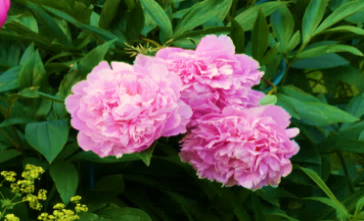 